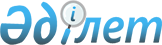 О бюджете Кентубекского сельского округа Майского района на 2024-2026 годыРешение Майского районного маслихата Павлодарской области от 27 декабря 2023 года № 2/8
      В соответствии с пунктом 2 статьи 75 Бюджетного кодекса Республики Казахстан, подпунктом 1) пункта 1 статьи 6 Закона Республики Казахстан "О местном государственном управлении и самоуправлении в Республике Казахстан", Майский районный маслихат РЕШИЛ:
      1. Утвердить бюджет Кентубекского сельского округа на 2024-2026 годы согласно приложениям 1, 2 и 3 соответственно, в том числе на 2024 год в следующих объемах:
      1) доходы – 39299 тысяч тенге, в том числе:
      налоговые поступления – 3953 тысячи тенге; 
      неналоговые поступления – 192 тысячи тенге;
      поступления от продажи основного капитала – равно нулю;
      поступления трансфертов – 35154 тысячи тенге;
      2) затраты – 39299 тысяч тенге; 
      3) чистое бюджетное кредитование – равно нулю, в том числе;
      бюджетные кредиты – равно нулю;
      погашение бюджетных кредитов – равно нулю;
      4) сальдо по операциям с финансовыми активами – равно нулю;
      5) дефицит (профицит) бюджета – равно нулю;
      6) финансирование дефицита (использование профицита) бюджета – равно нулю.
      2. Учесть в бюджете Кентубекского сельского округа на 2024 год объем субвенций, передаваемых из районного бюджета в сумме 32941 тысяча тенге.
      3. Контроль за выполнением настоящего решения возложить на постоянную комиссию районого маслихата по контролю за исполнением бюджета, развитием экономики и инфраструктуры.
       4. Настоящее решение вводится в действие с 1 января 2024 года. Бюджет Кентубекского сельского округа на 2024 год Бюджет Кентубекского сельского округа на 2025 год Бюджет Кентубекского сельского округа на 2026 год
					© 2012. РГП на ПХВ «Институт законодательства и правовой информации Республики Казахстан» Министерства юстиции Республики Казахстан
				
      Председатель Майского районного маслихата 

Хызыр М.
Приложение 1
к решению Майского
районного маслихата от
27 декабря 2023 года
№ 2/8
Категория
Категория
Категория
Наименование
Сумма (тысяч тенге)
 Класс
 Класс
Наименование
Сумма (тысяч тенге)
Подкласс
Наименование
Сумма (тысяч тенге)
1
2
3
4
5
1. Доходы
39299
1
Налоговые поступления
3953
01
Подоходный налог
1295
2
Индивидуальный подоходный налог 
1295
04
Налоги на собственность
2454
1
Налоги на имущество
76
3
Земельный налог
173
4
Налог на транспортные средства
2138
5
Единый земельный налог
67
05
Внутренние налоги на товары, работы и услуги
204
3
Поступления за использование природных и других ресурсов
204
2
Неналоговые поступления
192
01
Доходы от государственной собственности
192
5
Доходы от аренды имущества, находящегося в государственной собственности
192
4
Поступления трансфертов
35154
02
Трансферты из вышестоящих органов государственного управления
35154
3
Трансферты из районного (города областного значения) бюджета
35154
Функциональная группа
Функциональная группа
Функциональная группа
Функциональная группа
Наименование
Сумма (тысяч тенге)
Функциональная подгруппа
Функциональная подгруппа
Функциональная подгруппа
Наименование
Сумма (тысяч тенге)
Администратор бюджетных программ
Администратор бюджетных программ
Наименование
Сумма (тысяч тенге)
Программа
Наименование
Сумма (тысяч тенге)
1
2
3
4
5
6
2. Затраты
39299
01
Государственные услуги общего характера
32404
1
Представительные, исполнительные и другие органы, выполняющие общие функции государственного управления
32404
124
Аппарат акима города районного значения, села, поселка, сельского округа
32404
001
Услуги по обеспечению деятельности акима города районного значения, села, поселка, сельского округа
32404
07
Жилищно-коммунальное хозяйство
5715
3
Благоустройство населенных пунктов
5715
124
Аппарат акима города районного значения, села, поселка, сельского округа
5715
008
Освещение улиц в населенных пунктах
3273
009
Обеспечение санитарии населенных пунктов
765
011
Благоустройство и озеленение населенных пунктов
1677
12
Транспорт и коммуникации
1180
1
Автомобильный транспорт
1180
124
Аппарат акима города районного значения, села, поселка, сельского округа
1180
013
Обеспечение функционирования автомобильных дорог в городах районного значения, селах, поселках, сельских округах
1180
3. Чистое бюджетное кредитование
0
4. Сальдо по операциям с финансовыми активами 
0
5. Дефицит (профицит) бюджета
0
6. Финансирование дефицита (использование профицита) бюджета 
0Приложение 2
к решению Майского
районного маслихата от
27 декабря 2023 года
№ 2/8
Категория
Категория
Категория
Наименование
Сумма (тысяч тенге)
 Класс
 Класс
Наименование
Сумма (тысяч тенге)
Подкласс
Наименование
Сумма (тысяч тенге)
1
2
3
4
5
1. Доходы
39299
1
Налоговые поступления
3953
01
Подоходный налог
1295
2
Индивидуальный подоходный налог 
1295
04
Налоги на собственность
2454
1
Налоги на имущество
76
3
Земельный налог
173
4
Налог на транспортные средства
2138
5
Единый земельный налог
67
05
Внутренние налоги на товары, работы и услуги
204
3
Поступления за использование природных и других ресурсов
204
2
Неналоговые поступления
192
01
Доходы от государственной собственности
192
5
Доходы от аренды имущества, находящегося в государственной собственности
192
4
Поступления трансфертов
35154
02
Трансферты из вышестоящих органов государственного управления
35154
3
Трансферты из районного (города областного значения) бюджета
35154
Функциональная группа
Функциональная группа
Функциональная группа
Функциональная группа
Наименование
Сумма (тысяч тенге)
Функциональная подгруппа
Функциональная подгруппа
Функциональная подгруппа
Наименование
Сумма (тысяч тенге)
Администратор бюджетных программ
Администратор бюджетных программ
Наименование
Сумма (тысяч тенге)
Программа
Наименование
Сумма (тысяч тенге)
1
2
3
4
5
6
2. Затраты
39299
01
Государственные услуги общего характера
35154
1
Представительные, исполнительные и другие органы, выполняющие общие функции государственного управления
35154
124
Аппарат акима города районного значения, села, поселка, сельского округа
35154
001
Услуги по обеспечению деятельности акима города районного значения, села, поселка, сельского округа
35154
07
Жилищно-коммунальное хозяйство
4145
3
Благоустройство населенных пунктов
4145
124
Аппарат акима города районного значения, села, поселка, сельского округа
4145
008
Освещение улиц в населенных пунктах
3228
009
Обеспечение санитарии населенных пунктов
917
3. Чистое бюджетное кредитование
0
4. Сальдо по операциям с финансовыми активами 
0
5. Дефицит (профицит) бюджета
0
6. Финансирование дефицита (использование профицита) бюджета 
0Приложение 3
к решению Майского
районного маслихата от
27 декабря 2023 года
№ 2/8
Категория
Категория
Категория
Наименование
Сумма (тысяч тенге)
 Класс
 Класс
Наименование
Сумма (тысяч тенге)
Подкласс
Наименование
Сумма (тысяч тенге)
1
2
3
4
5
1. Доходы
39299
1
Налоговые поступления
3953
01
Подоходный налог
1295
2
Индивидуальный подоходный налог 
1295
04
Налоги на собственность
2454
1
Налоги на имущество
76
3
Земельный налог
173
4
Налог на транспортные средства
2138
5
Единый земельный налог
67
05
Внутренние налоги на товары, работы и услуги
204
3
Поступления за использование природных и других ресурсов
204
2
Неналоговые поступления
192
01
Доходы от государственной собственности
192
5
Доходы от аренды имущества, находящегося в государственной собственности
192
4
Поступления трансфертов
35154
02
Трансферты из вышестоящих органов государственного управления
35154
3
Трансферты из районного (города областного значения) бюджета
35154
Функциональная группа
Функциональная группа
Функциональная группа
Функциональная группа
Наименование
Сумма (тысяч тенге)
Функциональная подгруппа
Функциональная подгруппа
Функциональная подгруппа
Наименование
Сумма (тысяч тенге)
Администратор бюджетных программ
Администратор бюджетных программ
Наименование
Сумма (тысяч тенге)
Программа
Наименование
Сумма (тысяч тенге)
1
2
3
4
5
6
2. Затраты
39299
01
Государственные услуги общего характера
35154
1
Представительные, исполнительные и другие органы, выполняющие общие функции государственного управления
35154
124
Аппарат акима города районного значения, села, поселка, сельского округа
35154
001
Услуги по обеспечению деятельности акима города районного значения, села, поселка, сельского округа
35154
07
Жилищно-коммунальное хозяйство
4145
3
Благоустройство населенных пунктов
4145
124
Аппарат акима города районного значения, села, поселка, сельского округа
4145
008
Освещение улиц в населенных пунктах
3228
009
Обеспечение санитарии населенных пунктов
917
3. Чистое бюджетное кредитование
0
4. Сальдо по операциям с финансовыми активами 
0
5. Дефицит (профицит) бюджета
0
6. Финансирование дефицита (использование профицита) бюджета 
0